Łódź,  dn. ….………….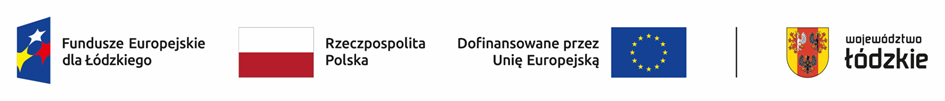 Zaświadczenie Zaświadczamy, iż………………………………………………...Imię i nazwisko Uczestnika/czkiUczestniczył/a w okresie od …………… do …………… w zajęciach pn.  „……………….………………………………….” w wymiarze ……… godzin dydaktycznych. W ramach projektu: FELD.08.08-IZ.00-0050/23 pt. „NOWE KOMPETENCJE I KWALIFIKACJE – LEPSZA PRZYSZŁOŚĆ ZAWODOWA” współfinansowanego ze środków Europejskiego Funduszu Społecznego Plus w ramach Programu Regionalnego Fundusze Europejskie dla  Łódzkiego 2021-2027............................................Podpis Koordynatora ProjektuW wyniku uczestnictwa w w/w zajęciach uczestnik/czka nabył n/w kompetencje ………………………………………………………………………………………………….
Wpisujemy nazwę kompetencji w zakresie:  ……………………………….……………………………….……………………………….Nabycie kompetencji odbyło się w oparciu o jednolite kryteria 
z uwzględnieniem wszystkich czterech etapów nabycia kompetencji określonych w Wytycznych w zakresie monitorowania postępu rzeczowego realizacji programów operacyjnych na lata 2021-2027: ETAP I – Zakres – zdefiniowanie w ramach wniosku o dofinansowanie grupy docelowej do objęcia wsparciem oraz wybranie obszaru interwencji EFS, który będzie poddany ocenie;ETAP II – Wzorzec – określony przed rozpoczęciem form wsparcia i zrealizowany w projekcie standard wymagań, tj. efektów uczenia się, które osiągną uczestnicy w wyniku przeprowadzonych działań projektowych;ETAP III – Ocena – przeprowadzenie weryfikacji na podstawie opracowanych kryteriów oceny po zakończeniu wsparcia udzielanego danej osobie;ETAP IV – Porównanie – porównanie uzyskanych wyników etapu III (ocena) z przyjętymi wymaganiami (określonymi na etapie II efektami uczenia się) po zakończeniu wsparcia udzielanego danej osobie.………………………………	………………………..
Data i podpis Osoby prowadzącej zajęcia	Podpis Koordynatora Projektu